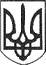 РЕШЕТИЛІВСЬКА МІСЬКА РАДАПОЛТАВСЬКОЇ ОБЛАСТІ(вісімнадцята позачергова сесія восьмого скликання)РІШЕННЯ26 січня 2022 року                                                                            № 994 - 18-VIІIПро внесення змін до Програмипо боротьбі зі злочинністю натериторії Решетилівської міськоїтериторіальної громади на 2021-2023 рокиКеруючись Законом України „Про місцеве самоврядування в Україні” та Бюджетним кодексом України, відповідно до статті 18 Закону України „Про Службу безпеки України”, статті 5 Закону України „Про Національну поліцію” та статті 9 Закону України „Про боротьбу з тероризмом”, з метою дієвої боротьби зі злочинністю та іншими правопорушеннями на території Решетилівської міської територіальної громади, враховуючи висновки та рекомендації постійної комісії з питань депутатської діяльності, етики, регламенту, забезпечення законності, правопорядку та запобігання корупції, Решетилівська міська радаВИРІШИЛА: 1. Внести зміни до Програми по боротьбі зі злочинністю на території Решетилівської міської територіальної громади на 2021-2023 роки, затвердженої рішенням міської ради восьмого скликання від 27.01.2021 № 95-3-VII (третя позачергова сесія), саме:1) у тексті Програми назву „Решетилівське відділення поліції Глобинського ВП ГУНП в Полтавській області” замінити на „Сектор поліцейської діяльності № 1відділу поліції № 2 Полтавського районного управління поліції Головного управління національної поліції в Полтавській області” у відповідних відмінках;2) розділ 3 „Заходи програми”  викласти в новій редакції (додається).2. Контроль за виконанням рішення покласти на постійну комісію з питань депутатської діяльності, етики, регламенту, забезпечення законності, правопорядку та запобігання корупції.Міський голова                                                                          О.А. ДядюноваПідготовлено:Завідувач сектору з питань оборонної роботи, цивільного захисту та взаємодії з правоохоронними органами                             Т. В. РізникПогоджено:Заступник міського голови                                                       А.В. КолесніченкоСекретар міської ради                                                               Т.А. МалишНачальник відділу з юридичних питань та управління комунальним майном                        	          Н.Ю. КолотійНачальник відділу організаційно-інформаційної роботи, документообігу та управління персоналом				                    О.О. МірошникНачальник відділу бухгалтерського обліку,звітності та адміністративно-господарськогозабезпечення – головний бухгалтер					С.Г. МомотНачальник фінансового управлінняміської ради                                                                                В.Г. ОнуфрієнкоГолова постійної комісії з питань депутатської діяльності, етики, регламенту, забезпечення законності, правопорядку та запобігання корупції                                    Н.І.ЛуговаПредставник Сектору поліцейської діяльності № 1відділу поліції № 2 Полтавського районного управління поліції Головногоуправління національної поліціїв Полтавській області                                                               _________________Список розсилкирішення Решетилівської міської ради від 26.01.2022 року №           -  -VІII„Про внесення змін до Програми по боротьбі зі злочинністю на території Решетилівської міської територіальної громади на 2021-2023 роки”Завідувач сектору з питань оборонної роботи, цивільного захисту та взаємодії з правоохоронними органами                                          Т. В. Різник№ з/пАдресатКількість рішеньКількість копій1Секретар міської ради-12Відділ бухгалтерського обліку, звітності та адміністративно-господарського забезпечення-13Сектор з питань оборонної роботи, цивільного захисту та взаємодії з правоохоронними органами -14Відділ організаційно-інформаційної роботи, документообігу та управління персоналом1-5Сектор поліцейської діяльності № 1відділу поліції № 2 Полтавського районного управління поліції Головного управління національної поліції в Полтавській області-16Фінансове управління міської ради-1